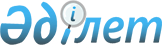 О подписании Соглашения между Правительством Республики Казахстан и Правительством Российской Федерации по газоснабжению комплекса "Байконур"Постановление Правительства Республики Казахстан от 8 ноября 2018 года № 727.
      Правительство Республики Казахстан ПОСТАНОВЛЯЕТ:
      1. Одобрить прилагаемый проект Соглашения между Правительством Республики Казахстан и Правительством Российской Федерации по газоснабжению комплекса "Байконур".
      2. Уполномочить Министра энергетики Республики Казахстан Бозумбаева Каната Алдабергеновича подписать от имени Правительства Республики Казахстан Соглашение между Правительством Республики Казахстан и Правительством Российской Федерации по газоснабжению комплекса "Байконур", разрешив вносить изменения и дополнения, не имеющие принципиального характера.
      3. Настоящее постановление вводится в действие со дня его подписания. Соглашение
между Правительством Республики Казахстан и Правительством Российской Федерации но газоснабжению комплекса "Байконур"
      Временно применяется с 17 апреля 2019 года - 
Бюллетень международных договоров РК 2019 г., № 3, ст. 31
      Правительство Республики Казахстан и Правительство Российской Федерации, в дальнейшем именуемые Сторонами,
      руководствуясь Соглашением между Российской Федерацией и Республикой Казахстан об основных принципах и условиях использования космодрома "Байконур" от 28 марта 1994 года, Договором аренды комплекса "Байконур" между Правительством Российской Федерации и Правительством Республики Казахстан от 10 декабря 1994 года, Соглашением между Республикой Казахстан и Российской Федерацией о статусе города Байконур, порядке формирования и статусе его органов исполнительной власти от 23 декабря 1995 года,
      выражая взаимную заинтересованность в развитии комплекса "Байконур",
      согласились о нижеследующем: Статья 1
      Понятия, используемые в настоящем Соглашении, имеют следующие значения:
      "газ" - многокомпонентная смесь углеводородов с преобладающим содержанием метана, находящаяся в газообразном состоянии, являющаяся продуктом переработки сырого газа и отвечающая по качественному и количественному содержанию компонентов требованиям права Евразийского экономического союза в области технического регулирования, поставляемая на территорию комплекса "Байконур" из системы магистрального газопровода "Бейнеу-Бозой-Шымкент";
      "комплекс "Байконур" - испытательные, технологические, научные, производственно-технические, социальные и обеспечивающие объекты космодрома "Байконур" и город Байконур с их движимым и недвижимым имуществом;
      "потребители газа" - бытовой, коммунально-бытовой или промышленный потребитель;
      "объекты газоснабжения" - технологический комплекс, расположенный на территории комплекса "Байконур", состоящий из газопроводов (линейной части) и сопряженных с ними взаимосвязанных сооружений, которые согласно настоящему Соглашению признаются движимым имуществом;
      "розничная реализация газа" - предпринимательская деятельность по реализации газа на территории комплекса "Байконур" потребителям газа для собственных нужд без целей дальнейшей продажи;
      "газоснабжающая организация" - акционерное общество "КазТрансГаз Аймак" и/или его Кызылординский производственный филиал, созданные и зарегистрированные на территории Республики Казахстан в соответствии с законодательством Республики Казахстан и осуществляющие деятельность по розничной реализации газа без регистрации на территории города Байконур;
      "эксплуатирующая организация" - юридическое лицо, созданное и зарегистрированное на территории Республики Казахстан в соответствии с законодательством Республики Казахстан, привлекаемое для эксплуатации объектов газоснабжения газоснабжающей организации и осуществляющее деятельность по эксплуатации без регистрации на территории города Байконур;
      "оператор газоснабжения" - юридическое лицо, уполномоченное администрацией города Байконур, на балансе которого находятся объекты газоснабжения низкого давления. Статья 2
      Координацию и контроль выполнения настоящего Соглашения осуществляют следующие компетентные органы:
      от Казахстанской Стороны - Министерство энергетики Республики Казахстан;
      от Российской Стороны - Министерство энергетики Российской Федерации и Государственная корпорация по космической деятельности "Роскосмос".
      В случае изменения компетентного органа соответствующая Сторона уведомляет об этом другую Сторону в письменной форме по дипломатическим каналам. Статья 3
      На территории города Байконур розничную реализацию газа осуществляет газоснабжающая организация.
      Газоснабжающая организация также вправе осуществлять розничную реализацию газа на территории космодрома "Байконур".
      Эксплуатация объектов Газоснабжающей организации и объектов, передаваемых оператором газоснабжения, осуществляется эксплуатирующей организацией. Статья 4
      В целях обеспечения газоснабжения города Байконур газоснабжающая организация и потребители газа на территории города Байконур заключают договор розничной реализации газа в соответствии с законодательством Республики Казахстан. Статья 5
      Цена розничной реализации газа потребителям города Байконур определяется законодательством Республики Казахстан и должна соответствовать цене, устанавливаемой уполномоченным органом Республики Казахстан, осуществляющим выработку и реализацию государственной политики в сферах естественных монополий, для потребителей газа Кызылординской области Республики Казахстан. Статья 6
      В течение 3-х месяцев с даты подписания настоящего Соглашения оператор газоснабжения передает принадлежащие ему объекты газоснабжения низкого давления, расположенные в городе Байконур, в доверительное управление газоснабжающей организации, а также проводит мероприятия по подготовке потребителей к потреблению газа. Статья 7
      На территории комплекса "Байконур" взаиморасчеты по реализации газа потребителям газа производятся в казахстанском тенге или российских рублях по курсу Национального банка Республики Казахстан на день оплаты. Статья 8
      Государственный надзор за деятельностью газоснабжающей и эксплуатирующей организаций осуществляется уполномоченным органом Республики Казахстан в области промышленной безопасности в соответствии с законодательством Республики Казахстан. Статья 9
      На территории города Байконур эксплуатирующая организация осуществляет деятельность на основании аттестата на право проведения работ в области промышленной безопасности, который выдается уполномоченным органом в области промышленной безопасности Республики Казахстан. Статья 10
      Взимание налогов и других обязательных платежей в бюджет города Байконур при осуществлении деятельности в городе Байконур производится только в отношении юридических лиц, зарегистрированных в городе Байконур. Статья 11
      Споры, возникающие в связи с толкованием и применением настоящего Соглашения, разрешаются путем консультаций и переговоров между Сторонами.
      В случае, если спор не будет урегулирован в процессе переговоров, Стороны назначат согласительную комиссию, решение которой будет иметь обязательный характер для обеих Сторон. Статья 12
      В настоящее Соглашение по взаимному согласию Сторон могут вноситься изменения и дополнения, являющиеся неотъемлемыми частями настоящего Соглашения и оформляемые отдельными протоколами. Статья 13
      Договоры, заключенные до подписания настоящего Соглашения между хозяйствующими субъектами по вопросу поставки газа, в течение шести месяцев подлежат приведению в соответствие с настоящим Соглашением. Статья 14
      Настоящее Соглашение временно применяется со дня подписания. Настоящее Соглашение вступает в силу с даты получения по дипломатическим каналам последнего из уведомлений о выполнении Сторонами внутригосударственных процедур, необходимых для вступления его в силу, и будет действовать в течение всего срока аренды Российской Федерацией комплекса "Байконур", если ни одна из Сторон не заявит путем письменного уведомления по дипломатическим каналам о своем желании прекратить действие настоящего Соглашения не позднее, чем за 6 месяцев до истечения соответствующего срока его действия.
      Совершено в ________________ "________" _________ 2018 года в двух подлинных экземплярах, каждый на казахском и русском языках, причем оба текста являются равно аутентичными. В случае расхождения между текстами настоящего Соглашения Стороны обращаются к тексту на русском языке.
					© 2012. РГП на ПХВ «Институт законодательства и правовой информации Республики Казахстан» Министерства юстиции Республики Казахстан
				
      Премьер-Министр
Республики Казахстан 

Б. Сагинтаев
Одобрен
постановлением Правительства
Республики Казахстан
от 8 ноября 2018 года № 727Проект
За Правительство
Республики Казахстан
За Правительство
Российской Федерации